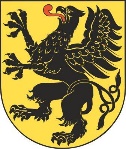 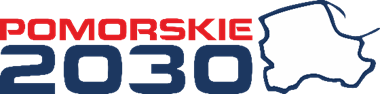 Formularz konsultacyjny projektu Regionalnego Programu Strategicznego w zakresie mobilności i komunikacji wraz z Prognozą oddziaływania na środowisko projektu Regionalnego Programu Strategicznego w zakresie mobilności i komunikacji Część I – dane osobowe (*wypełnienie obowiązkowe)imię i nazwisko*: ……………………………………………………………………………………………..……tel. / faks: …………………………………………………………………………………………..………adres korespondencyjny/e-mail*: …………………………………………………………………………………………….…….wyrażam opinię*:	jako osoba prywatna 	reprezentując: …………………………………………………………………………………….……….……(nazwa instytucji)KLAUZULA INFORMACYJNAZgodnie z art. 13 ust. 1 i ust. 2 rozporządzenie Parlamentu Europejskiego i Rady (UE) 2016/679 z dnia 27 kwietnia 2016 r. w sprawie ochrony osób fizycznych w związku z przetwarzaniem danych osobowych i w sprawie swobodnego przepływu takich danych oraz uchylenia dyrektywy   95/46/WE – RODO  informujemy, że:Administratorem Pani/Pana danych osobowych będzie Zarząd Województwa Pomorskiego, z siedzibą ul. Okopowa 21/27, 80-810 Gdańsk. Pozostałe nasze dane kontaktowe to: Departament Infrastruktury, e-mail: rpt@pomorskie.eu, tel. 58 32-68-614.Dane kontaktowe inspektora ochrony danych to e-mail: iod@pomorskie.eu lub tel. 58 32 68 518.Pani/Pana dane osobowe będą przetwarzane w celu zebrania uwag i komentarzy do projektu Regionalnego Programu Strategicznego w zakresie mobilności i komunikacji tj. w celu wypełnienia obowiązku prawnego określonego w przepisach ustawy o zasadach prowadzenia polityki rozwoju, ustawy o samorządzie województwa oraz w celach archiwizacyjnych tj. na podstawie art. 6 ust. 1 pkt c RODO. Pani/Pana dane osobowe w zakresie numeru telefonu przetwarzane są na podstawie art. 6 ust. 1 lit. a RODO w celu zebrania uwag i komentarzy do projektu Regionalnego Programu Strategicznego w zakresie mobilności i komunikacji – tj. zgodnie z udzieloną zgodą;Zgoda w  zakresie przetwarzania Pana/Pani numeru telefonu może zostać wycofana w każdej chwili po przesłaniu oświadczenia o cofnięciu zgody na adres rpt@pomorskie.eu. Wycofanie zgody nie wpływa na zgodność z prawem przetwarzania, którego dokonano na podstawie zgody przed jej wycofaniem. Brak jest konsekwencji niewyrażenia zgody.Odbiorcami Pani/Pana danych osobowych będą podmioty realizujące usługi wspomagania systemów informatycznych. Takie podmioty będą przetwarzać dane na podstawie umowy z nami i tylko zgodnie z naszymi poleceniami.Pani/Pana dane osobowe będą przechowywane wieczyście. Posiada Pani/Pan prawo do żądania od administratora dostępu do danych osobowych oraz ich sprostowania, usunięcia lub ograniczenia przetwarzania. Ma Pani/Pan prawo wniesienia skargi do Prezesa Urzędu Ochrony Danych Osobowych.Obowiązek podania przez Panią/Pana danych osobowych bezpośrednio Pani/Pana dotyczących jest niezbędne do wypełnienia obowiązku prawnego określonego w przepisach ustawy o zasadach prowadzenia polityki rozwoju, ustawy o samorządzie województwa. Jest Pani/Pan zobowiązana/y do ich podania, a konsekwencją niepodania danych osobowych będzie brak rozpatrzenia zgłoszonych uwag i komentarzy.  Uwagi do dokumentu:Należy wskazać, którego dokumentu uwagi dotyczą: a) RPS w zakresie mobilności i komunikacji,b) Zał. 1 Transportc) Zał. 2 Cyfryzacjad) Zał. 3 mapae) Zał. 4 mapy tras rowerowychf) Prognoza Oddziaływania na środowiskoINSTRUKCJA:Uzupełniony formularz prosimy przesłać:pocztą tradycyjną na adres Urzędu Marszałkowskiego, tj. ul. Okopowa21/27, 80-810 Gdańsk lub elektronicznie na adres rpt@pomorskie.eu w dwóch egzemplarzach, tj. WORD oraz w wersji skanu (JPG,PDF) z podpisem osoby uprawnionej. Formularze złożone po upływie ww. terminu oraz niepodpisane, nie będą podlegały rozpatrzeniu.Lp.Rodzaj dokumentu, rozdział, podrozdział*Strona w dokumencieSugerowana zmiana (konkretna propozycja nowego  zapisu)Uzasadnienie1.2.3.…